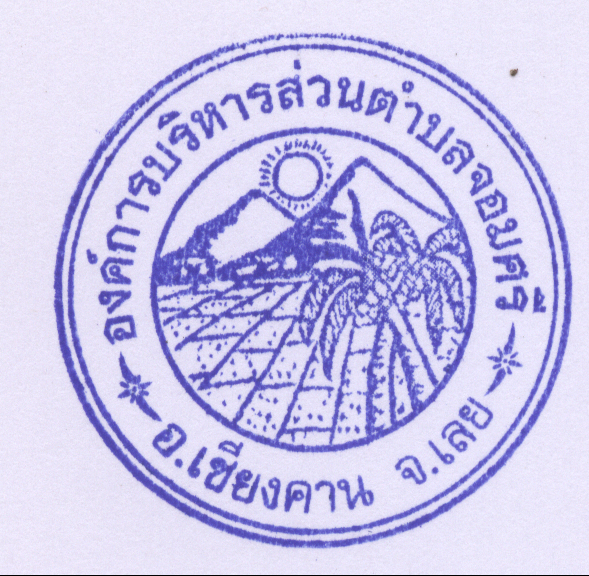 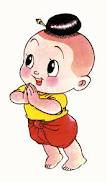 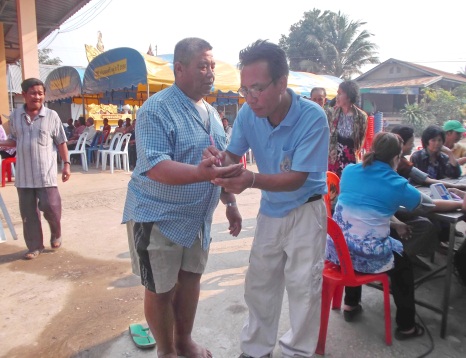 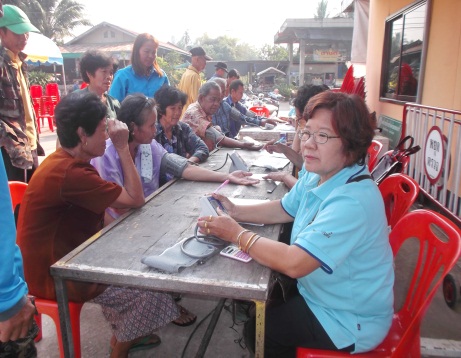 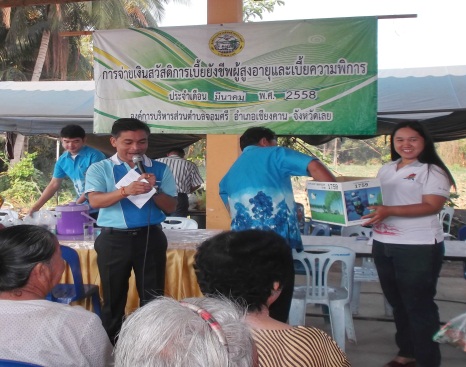 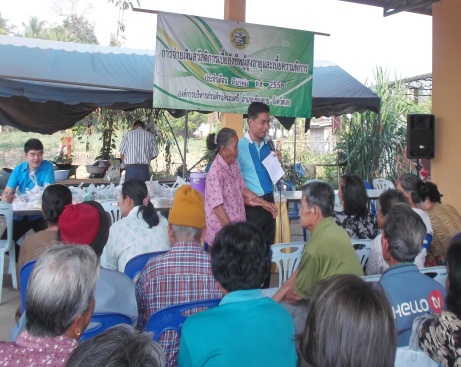 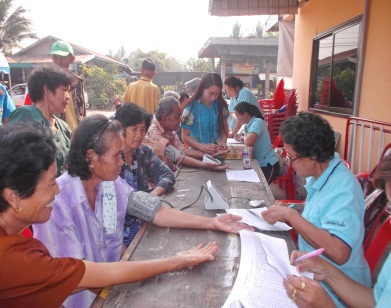 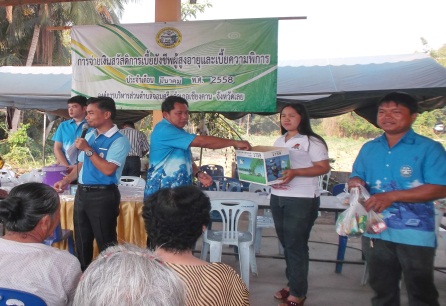 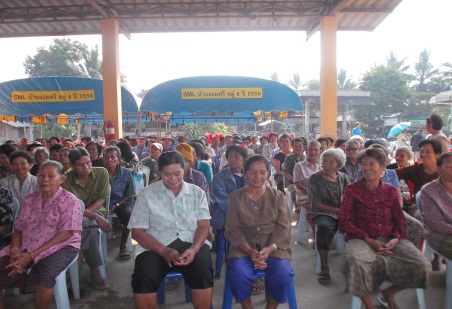 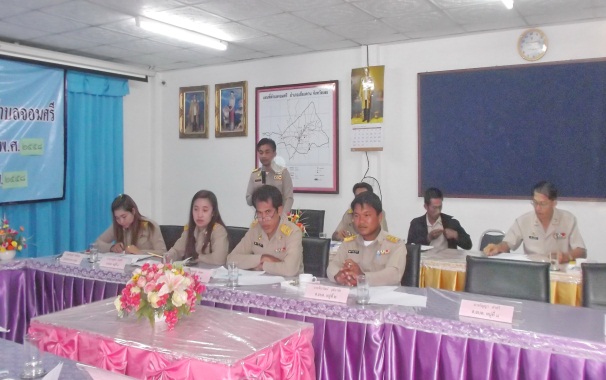 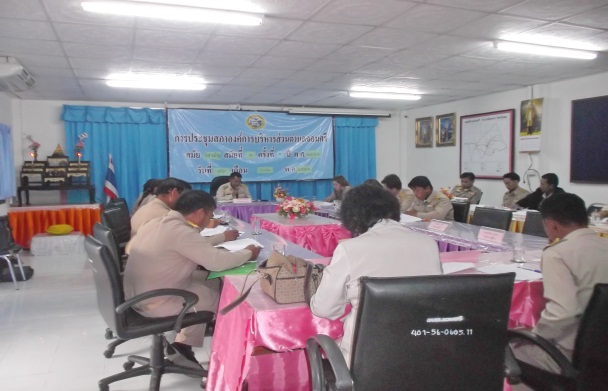 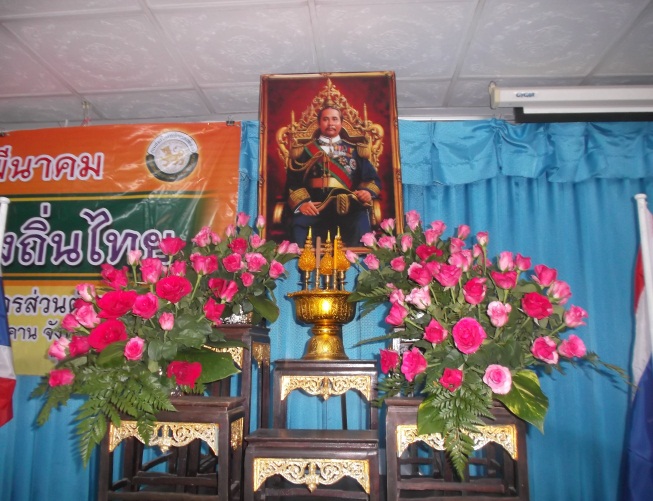 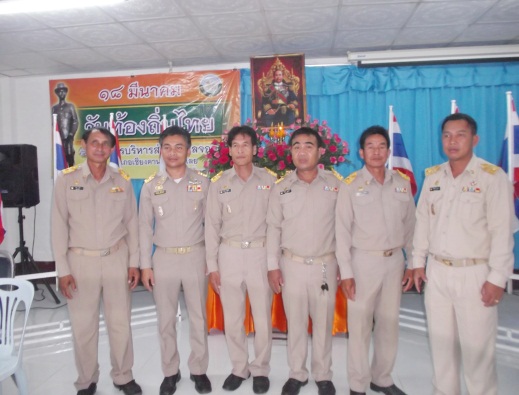 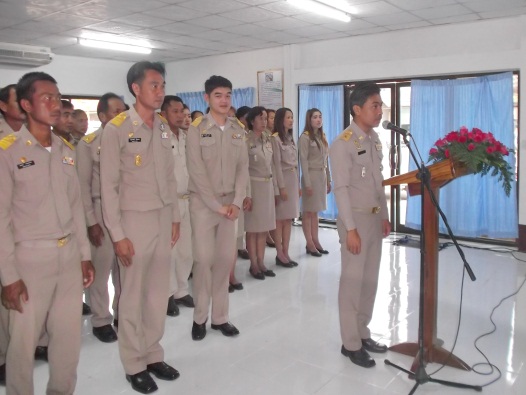 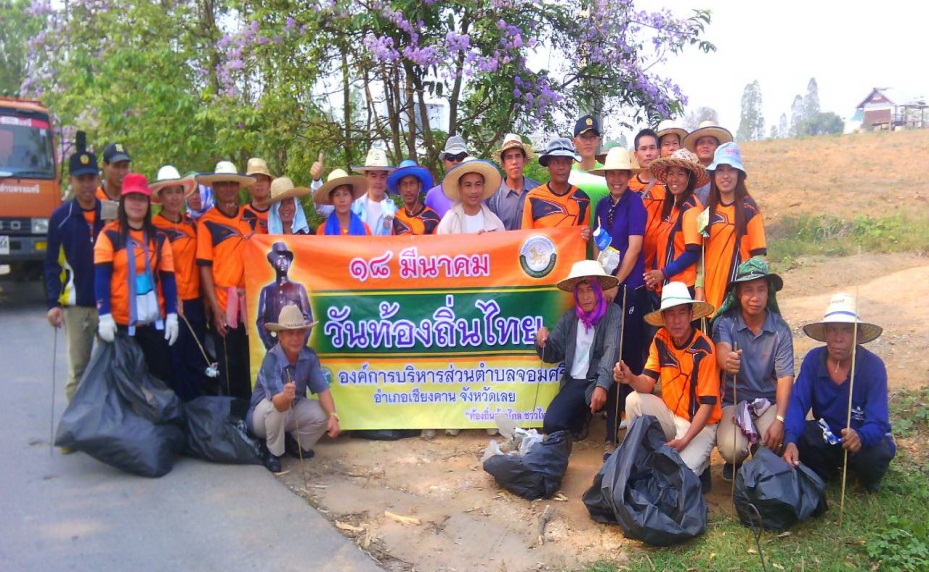 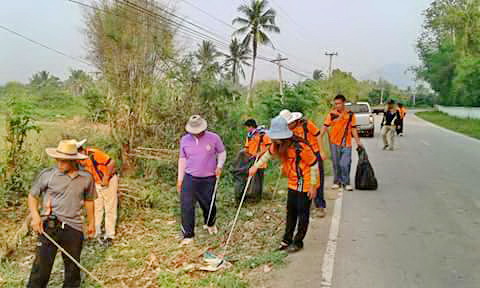 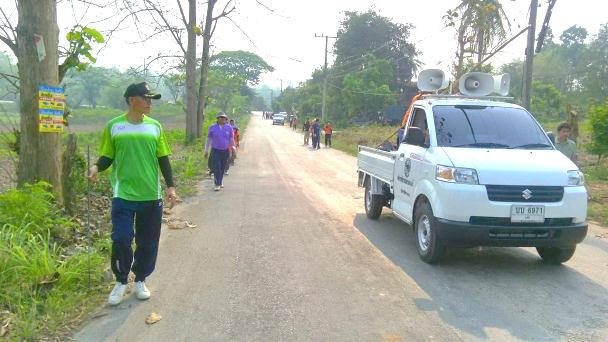 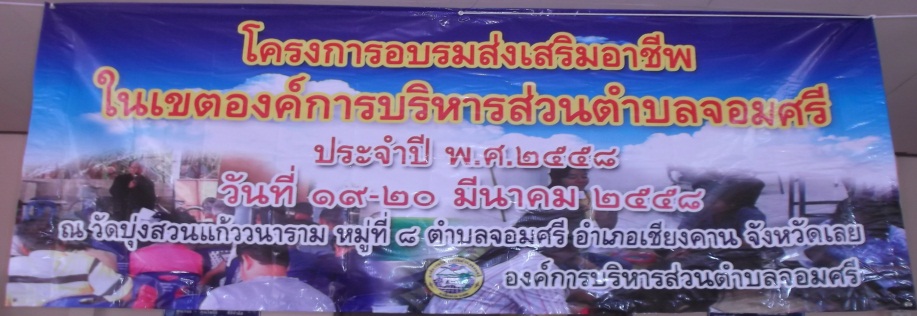 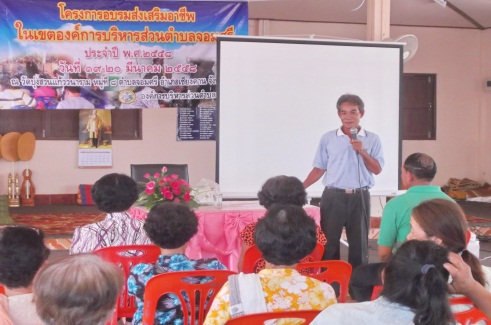 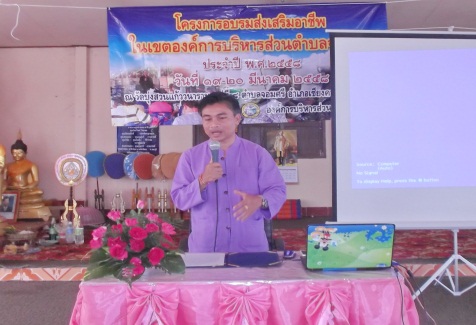 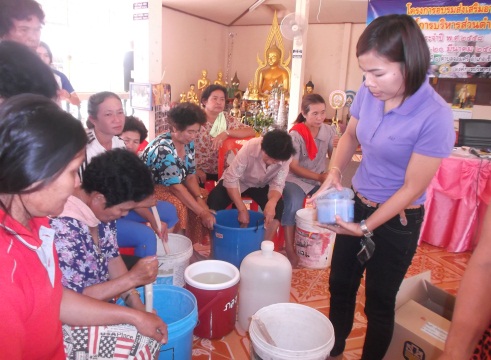 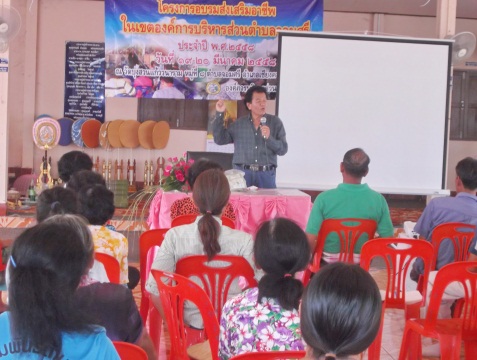 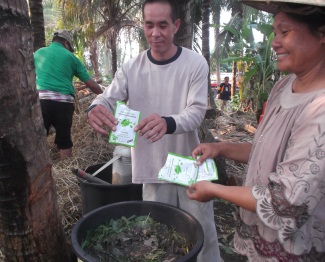 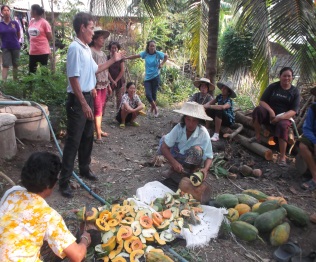 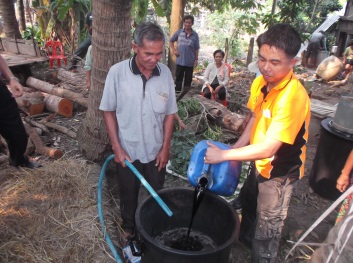 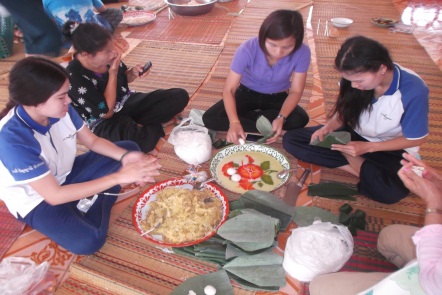 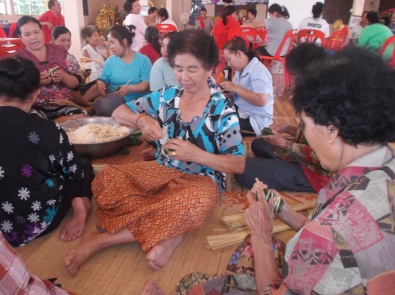 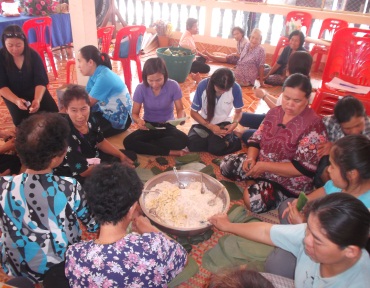 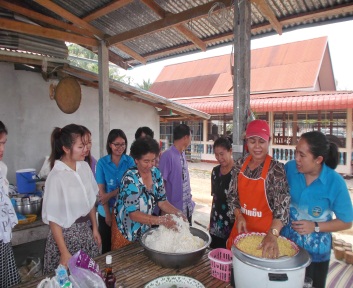 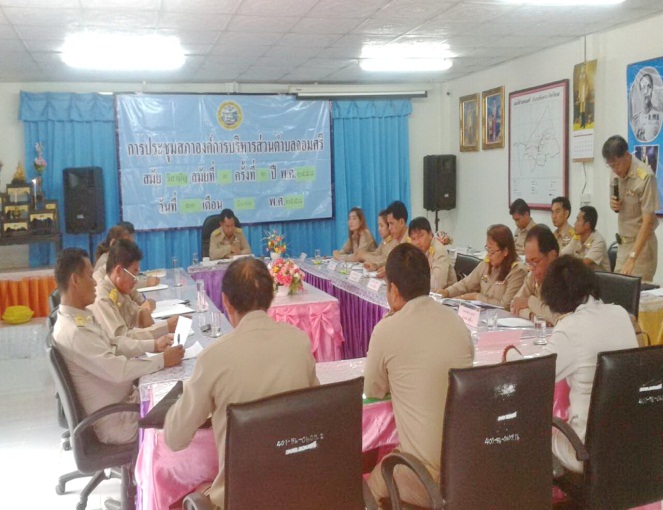 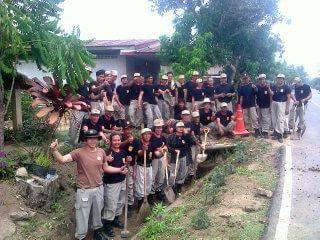 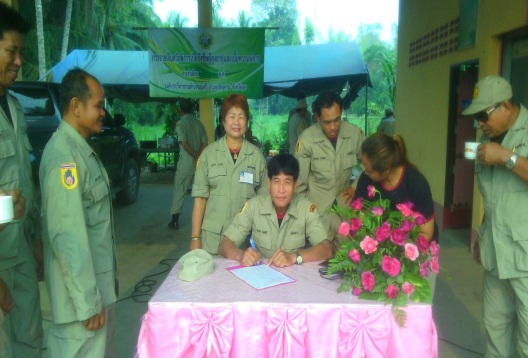 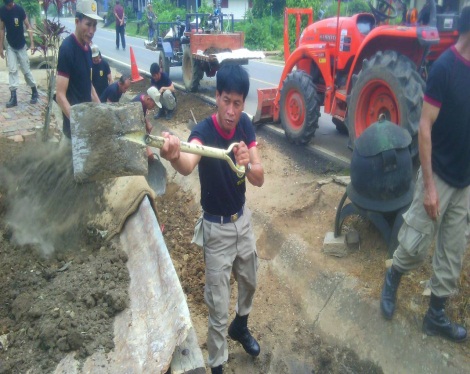 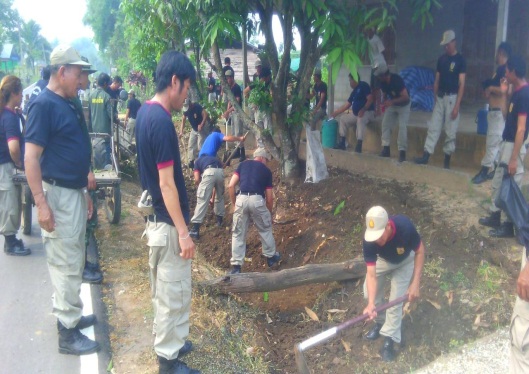 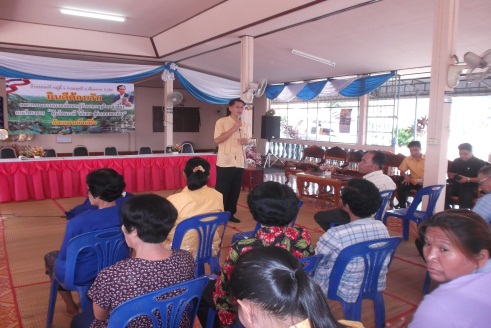 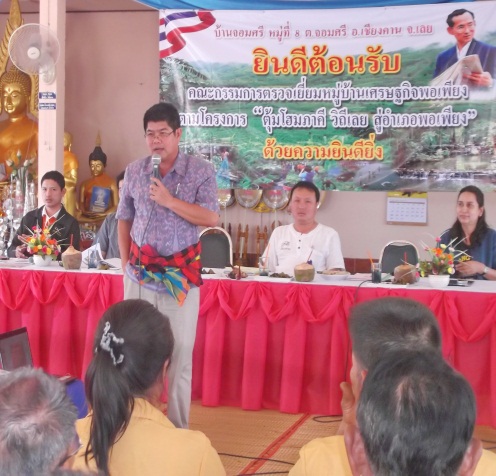 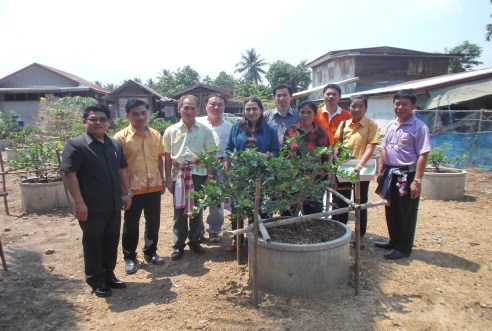 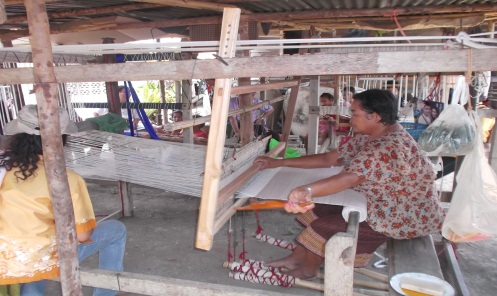 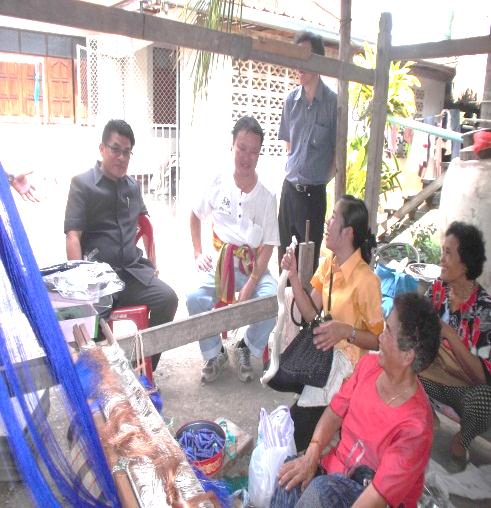 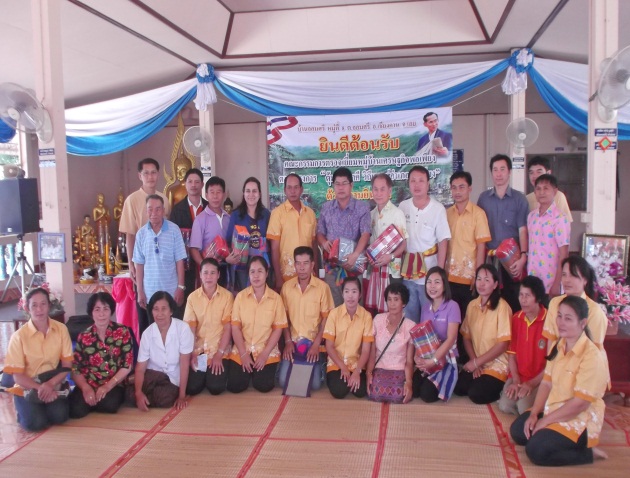 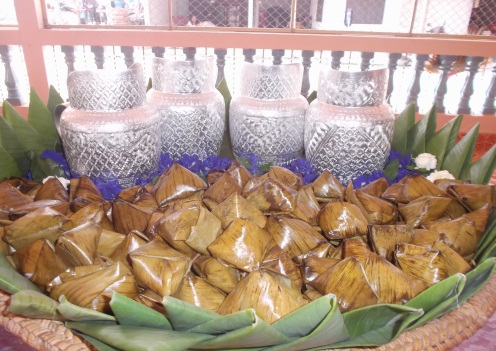 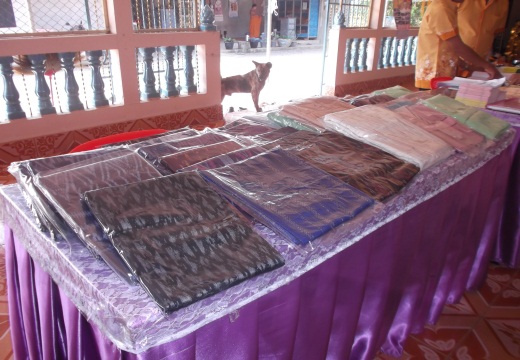 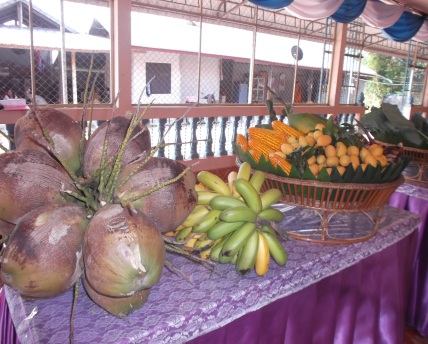 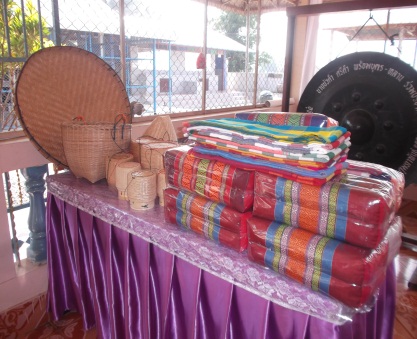 ✽กิจกรรมบริการสาธารณะระบบประปา บ้านนาสี หมู่ที่ 1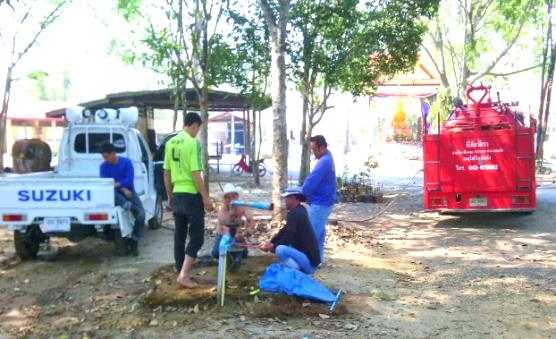 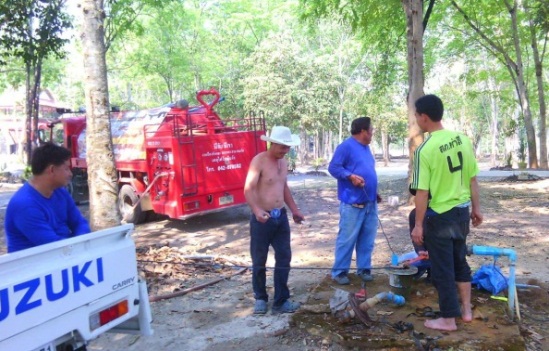 ระบบประปา บ้านแสนสำราญ หมู่ที่ 4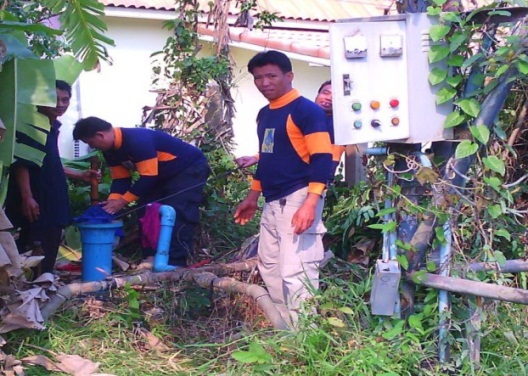 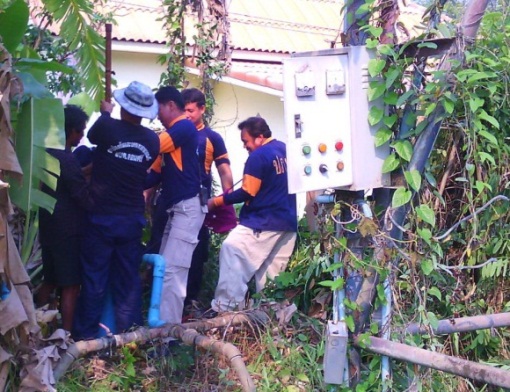        สายหินตั้ง-นาป่าหนาด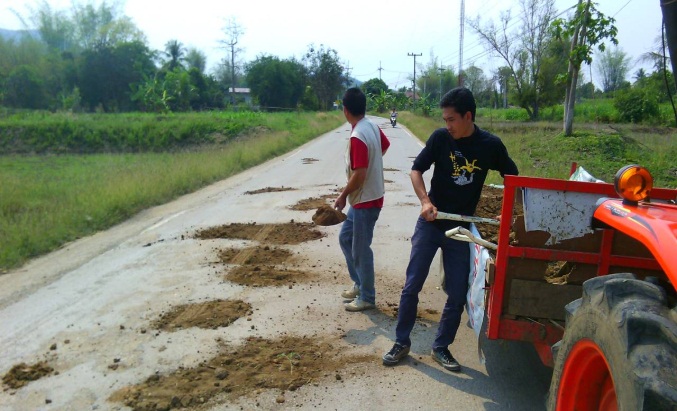 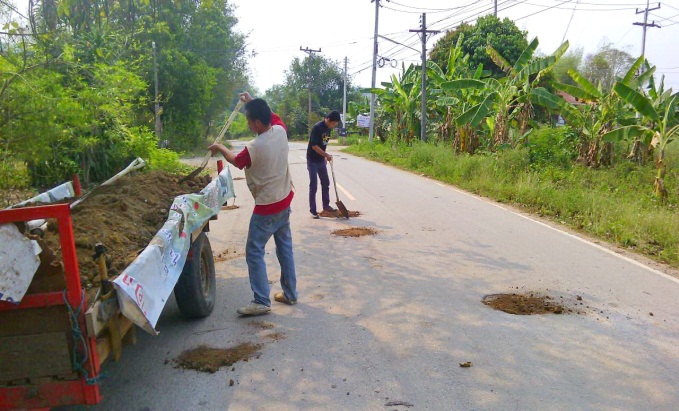 